Supplementary Table S1. Summary for the BLASTp searches of Clonorchis sinensis proteomic database in GenBank with human bHLH-PAS family proteins. aAbbreviations for C. sinensis proteins: SIM, single-minded homolog; AHR, aryl hydrocarbon receptor; TFEB, transcription factor EB; HIF, hypoxia-inducible factor. bPartial sequences defined by annotators in GenBank are marked with an asterisk.Supplementary Table S2. Primers used in the quantitative real-time RT-PCR (qRT-PCR).Supplementary Fig. S1. Schematic procedure for the determination of the full-length bHLH-PAS genes in Clonorchis sinensis. The multiple sequences homologous to each of the bHLH-PAS genes were retrieved either from the GenBank proteomic (coding DNA sequences, thin black lines) and expressed sequence tags (blue lines) databases or from the transcriptome shotgun assembly database of the liver fluke. After separately aligning the retrieved sequences, a contig sequence (thick black line) was assembled to represent the probable full-length coding DNA sequence of the corresponding gene. Gaps observed in the alignments (dotted black lines) were filled with nucleotides, which were empirically determined from complementary DNAs by performing PCR (green lines; primers used in the PCR amplifications are shown in the parentheses). Numerals in the parentheses indicate the nucleotide positions matched to those in the contig sequences. The nucleotide positions upstream and downstream of the initiation and stop codons are marked as ‘-’ and ‘+’, respectively.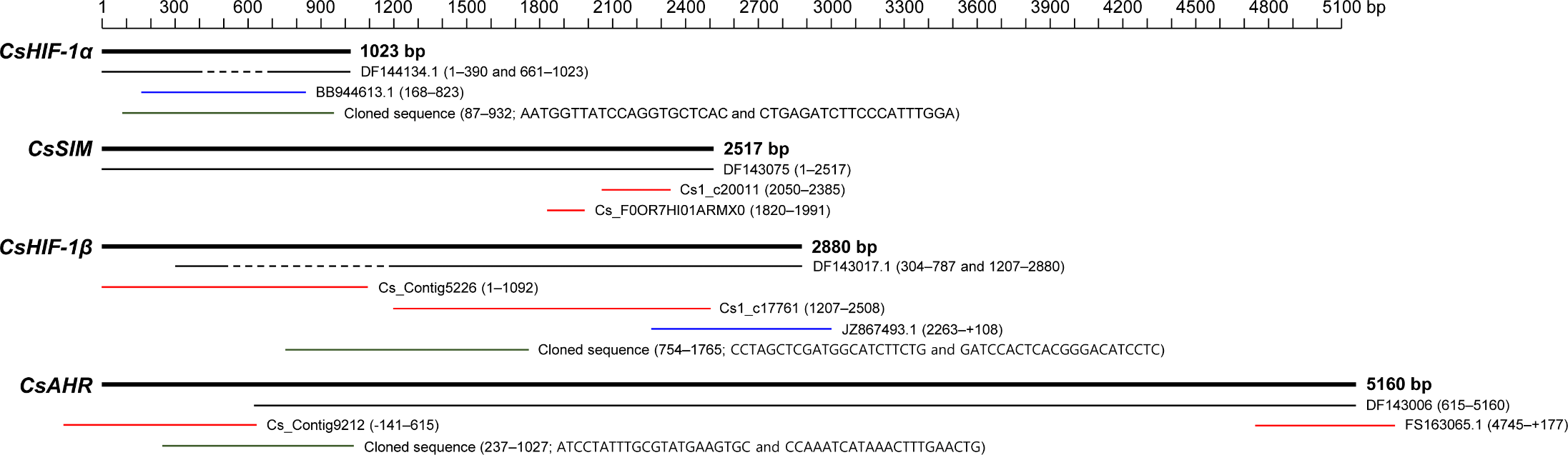 Supplementary Fig. S2. Comparison of primary structures between the Clonorchis sinensis bHLH-PAS proteins and their corresponding human orthologs. Amino acids solely from the basic helix-loop-helix (bHLH) to PAS-associated C-terminal (PAC) domains were isolated for the alignment. Dashes in the alignment were introduced to increase the identity values. Various shades of gray indicate the degrees of similarity among the proteins. Open circles in bHLH domain region mark amino acid sequences selected for the syntheses of CsHIF-1α and CsSIM oligopeptides, which were used in the preparation of specific antisera.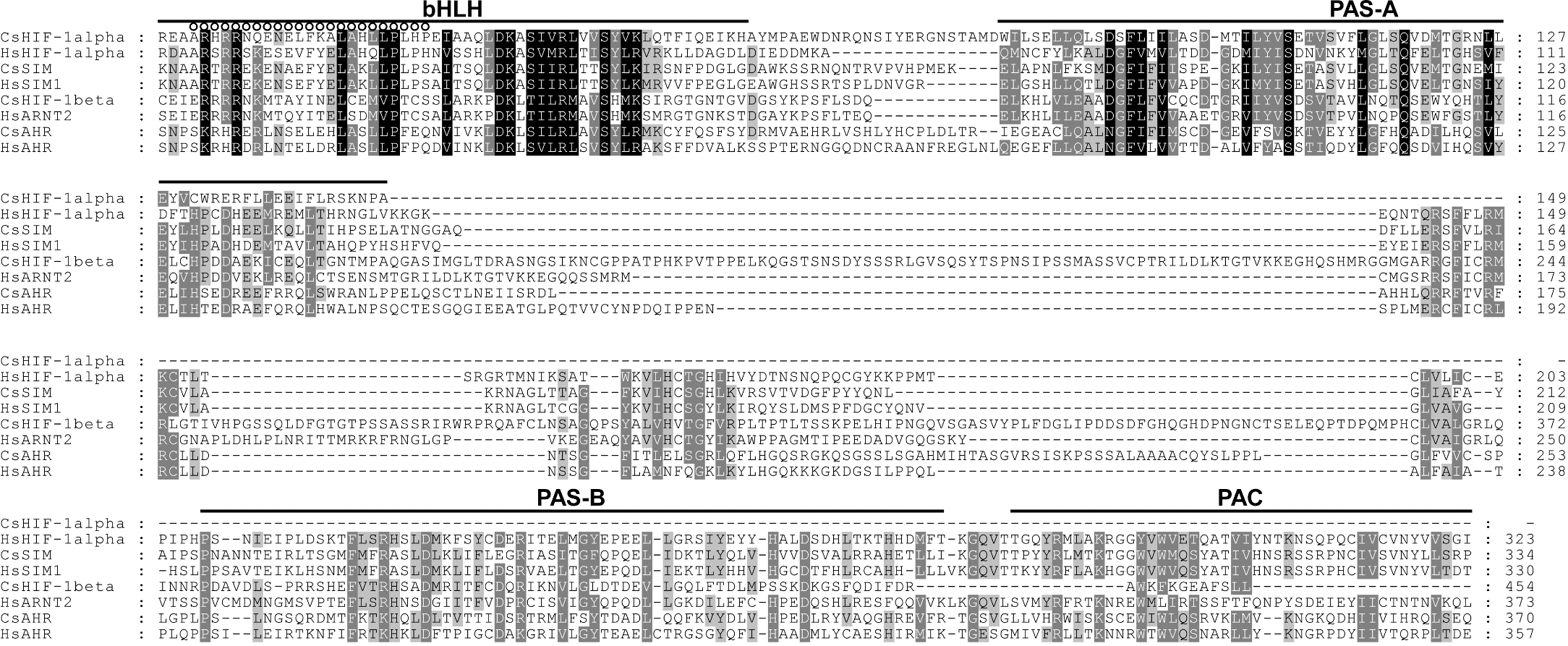 Human query proteinHuman query proteinHuman query proteinMatched C. sinensis proteinMatched C. sinensis proteinMatched C. sinensis proteinMatched C. sinensis proteinSubfamily nameProtein nameAccession No.Protein nameaLength (aa)bAccession No.E-valueNCOA (SRC)HsNCOA2Q15596.2CsSIM838GAA50744.15e-10CsHIF-1β718*GAA50153.16e-05ARNTHsARNT2NP_055677.3CsHIF-1β718*GAA50153.11e-53CsSIM838GAA50744.13e-26OrphanHsMMAL1eNP_001284653.1CsHIF-1β718*GAA50153.17e-22CsSIM838GAA50744.12e-15ClockHsCLOCKNP_004889.1CsSIM838*GAA50744.17e-23CsHIF-1β718*GAA50153.12e-10CsTFEB860 GAA48933.17e-06Bmal/cycleHsBmal1NP_001284648.1CsHIF-1β718*GAA50153.19e-31CsSIM838GAA50744.11e-26AHRHsAHRNP_001612.1CsAHR1514*GAA50018.11e-37CsSIM838GAA50744.12e-31NPAS4HsNPAS4NP_849195.1CsSIM838GAA50744.13e-22CsAHR1514*GAA50018.11e-05SIMHsSIM1NP_005059.2CsSIM838GAA50744.12e-147CsHIF-1α250GAA56007.12e-10TrhHsNPAS3NP_071406.1CsSIM838GAA50744.13e-84CsHIF-1α250GAA56007.13e-13CsAHR1514*GAA50018.13e-10CsHIF-1β718*GAA50153.15e-07HIFHsHIF-1αNP_001521.1CsSIM838GAA50744.12e-78CsHIF-1α250GAA56007.16e-12CsAHR1514*GAA50018.11e-08CsHIF-1β718*GAA50153.16e-06No.Gene nameOligo nameSequence (5′ →  3′)1CsHIF-1αCsHIF1α-q-FGACAGCTTTCTGATTATCTTGGCACsHIF-1αCsHIF1α-q-RAAATCGCTCTCTCCAGCACA2CsSIMCsSIM-q-FCGCTCATCCCGTCCAAACTGCsSIMCsSIM-q-RTGACTGTTTTTCATTGCAGCCAC3CsHIF-1βCsHIF1β-q-FCACCTACAAACAGCCACCGACACsHIF-1βCsHIF1β-q-RAGTGGGGTGTGTTAAAGCGGTA4CsAHRCsAHR-q-FTTGGAGAAGTTTCAGCGAATGGACsAHRCsAHR-q-FTCAGAGAGCGTTATTTGCCCA 5β-actinCsbAct-q-FCAAAGCAGGTTTTGCTGGTGβ-actinCsbAct-q-RATACCTCGTTTGGATTGGGC